МИНИСТЕРСТВО ТРУДА, ЗАНЯТОСТИ И МИГРАЦИОННОЙ ПОЛИТИКИ САМАРСКОЙ ОБЛАСТИДЕПАРТАМЕНТ УСЛОВИЙ И ОХРАНЫ ТРУДАПАМЯТКА«6 основных правил по охране труда для работников»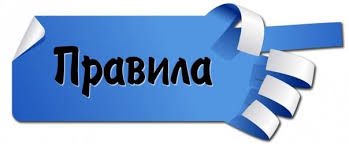 Охрана труда —система сохранения жизни и здоровья работников в процессе трудовой деятельности, включающая в себя правовые, социально-экономические, организационно-технические, санитарно-гигиенические, лечебно-профилактические, реабилитационные и иные мероприятия.Основная цель охраны труда — достижение социального эффекта, то есть обеспечение безопасности труда, сохранение жизни и здоровья работающих, сокращение количества несчастных случаев на производстве и профессиональных заболеваний.Неудовлетворительная организация производства работ, недостатки в организации и проведении подготовки работников по охране труда, неудовлетворительное содержание и недостатки в организации рабочих мест,неприменение средств индивидуальной защиты приводят к несчастным случаям на производстве.Несчастный случай на производстве может произойти с каждым, если не соблюдать элементарных, но очень ВАЖНЫХ правил по охране труда:Работник обязан проходить обучение безопасным методам и приемам выполнения работ и оказаниюпервой помощи пострадавшим на производстве,инструктаж по охране труда, стажировку на рабочем месте, проверку знаний требований охраны труда.Для всех поступающих на работу лиц, а также для работников, переводимых на другую работу, работодатель или уполномоченное им лицо обязаны проводить инструктаж по охране труда, организовывать обучение безопасным методам и приемам выполнения работ и оказания первой помощи пострадавшим.Работодатель обеспечивает обучение лиц, поступающих на работу с вредными и (или) опасными условиями труда, безопасным методам и приемам выполнения работ со стажировкой на рабочем месте и сдачей экзаменов и проведение их периодического обучения по охране труда и проверку знаний требований охраны труда в период работы.	Работник обязан проходить обязательные предварительные и периодические медицинские осмотры, другие обязательные медицинские осмотры, проходить внеочередные медицинские осмотры по направлению работодателя в случаях, предусмотренных законодательствомПрофилактические медосмотры призваны выявлять заболевания на ранних стадиях или предрасположенность к ним с тем, чтобы начать применять профилактические меры и своевременное лечение, что поможет продлить здоровую, активную жизнь, снизить заболеваемость и предупредить тяжелые осложнения.Работник обязан немедленно извещать своего непосредственного или вышестоящего руководителя о любой ситуации, угрожающей жизни и здоровью людей, о каждом несчастном случае, происшедшем на производстве, или об ухудшении состояния своего здоровья, в том числе о проявлении признаков острого профессионального заболевания (отравления).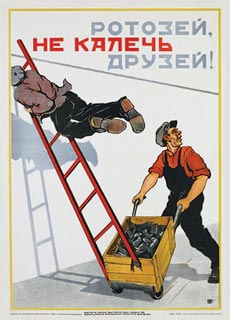 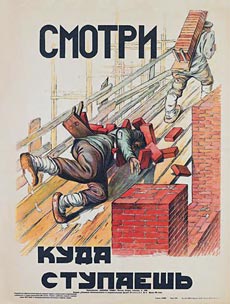 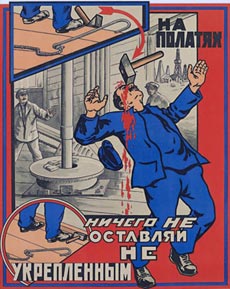 Работник обязан правильно применять средства индивидуальной и коллективной защитыРаботодатель за счет своих средств обязан в соответствии с установленными нормами обеспечивать своевременную выдачу специальной одежды, специальной обуви и других средств индивидуальной защиты, а также их хранение, стирку, сушку, ремонт и замену.При выдаче СИЗ, применение которых требует от работников практических навыков (респираторы, противогазы, самоспасатели, предохранительные пояса, накомарники, каски и др.), работодатель обеспечивает проведение инструктажа работников о правилах применения указанных СИЗ, простейших способах проверки их работоспособности и исправности, а также организует тренировки по их применению.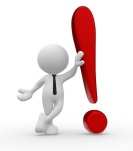 СИЗ, выдаваемые работникам, должны соответствоватьих полу, росту, размерам, характеру и условиям выполняемой работы 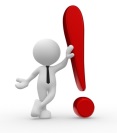 Работник обязан соблюдать требования охраны трудаДействующие инструкции по охране труда для работников структурного подразделения организации, а также перечень этих инструкций хранится у руководителя подразделения.Инструкции по охране труда для работников могут быть выданы им на руки для изучения при первичном инструктаже либо вывешены на рабочих местах или участках, либо хранятся в ином месте, доступном для работников.Работник обязан:соблюдать правила внутреннего   трудового распорядка, соблюдать трудовую дисциплину; выполнять установленные нормы труда; соблюдать требования по охране труда 
и обеспечению безопасности труда.Соблюдай режимы труда и отдыха!
Работникам следует обязательно использовать регламентированные перерывы в течение рабочего дня (смены) для восстановления своей работоспособности. Это позволит снизить невнимательность и рассеянность в работе, из-за которых увеличивается риск получения травмы. 
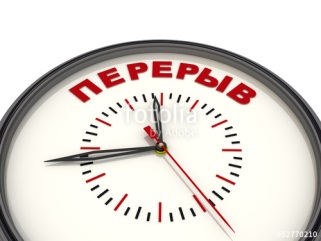 Прохождение обученияПрохождение медосмотровВнимательность на рабочем местеПрименение СИЗСоблюдение инструкцийСоблюдение трудовой дисциплины